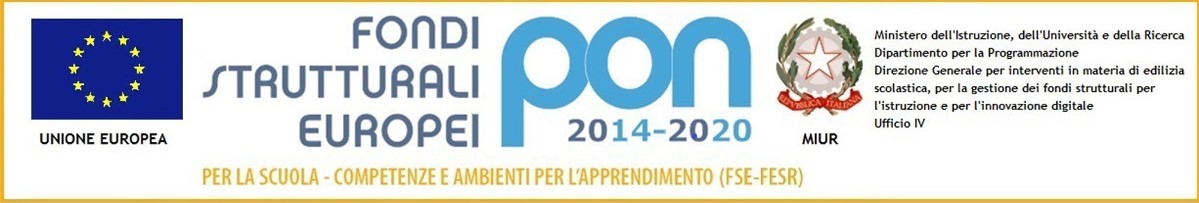 Comuni di Casaloldo – Ceresara – Gazoldo degli Ippoliti– Piubega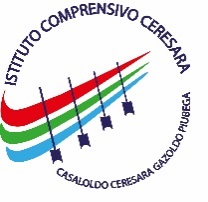 Via Roma 53 - 46040 CERESARA (MN) TEL. 0376/87030 - FAX 0376/879028C.M. MNIC80200G - C.F. 90011520203 – Codice Univoco UFVBJGSito internet: www.icceresara.edu.it posta certificata: mnic80200g@pec.istruzione.itE-mail: mnic80200g@istruzione.it - segreteria@icceresara.edu.it    Scusate il disordine, siamo impegnati a imparareAlla  Dirigente ScolasticaDott.ssa RaccuiaRICHIESTA NUMERI TELEFONICI PER REPERIBILITA’ DEI FAMILIARIIL SOTTOSCRITTO……………………………………………………………………………………………GENITORE DELL’ALUNNO…………………………………………………………………………………….FREQUENTANTE LA CLASSE/SEZIONE …………..DELLA SCUOLA ……………………………………………………ANNO DI NASCITA:…………………….FORNISCO I SEGUENTI NUMERI DI REPERIBILITA’:N. TEL. DI CASA…………………………………………………………………………………………………………..N. TEL. MADRE……………………………………………………………………………………………………………N. TEL. PADRE…………………………………………………………………………………………………………….N. TEL. NONNI……………………………………………………………………………………………………………ALTRE PERSONE DI FIDUCIA…………………………………………………………………......................Ceresara,……………………………….                                                          FIRMA									……………………………………………………………..